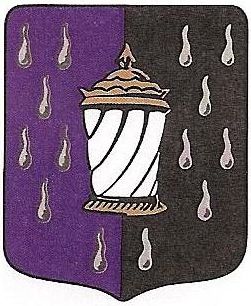 February 2021Dear candidate, Thank you for your interest in the class teacher position that is available at our school. St Mary Magdalene’s is a thriving Catholic school situated on a large landscaped site. Staff, children, parents, Governors and the Parish work together to provide a safe caring environment where every child is valued and encouraged to reach their full potential. Within our school community, we seek to live the Catholic faith as a family. Each child is a gift valued as a unique individual made in the image of God the Father, Son and Holy Spirit. We seek to share our ethos through prayer, forgiveness, loving, sharing and caring. In all aspects of life, we follow the teachings of Jesus and, through prayer, we are asking ourselves “What Would Jesus Do?”Our dedicated and enthusiastic team of teaching and non-teaching staff are continually striving to provide the very best education, in its fullest sense for every child in our school. Our aim is to inspire a love of learning, creating positive and learning experiences for all.We are a rapidly improving school that is embracing new technologies and constantly looking for ways to meet the needs of our pupils in the best possible way. We have a supportive and dedicated Governing body that are not only committed to the pupils and families of our school, but also to our staff and their continuous professional development.The children at St Mary Magdalene’s School have lots of potential to shine and we are passionate in ensuring the children to do this in any way they can. Lots of visitors comment about the welcoming environment at St Mary Magdalene’s School.Before you submit your application for the post, you are very welcome to come and see our school and see the wonderful things that are happening here.I hope to meet you soon! Regards,Mrs Bridget Parkinson